РЕСПУБЛИКӔ ЦӔГАТ ИРЫСТОНЫ-АЛАНИЙЫ АХУЫРАД ӔМӔ  НАУКӔЙЫ МИНИСТРАДДЗÆУДЖЫХЪÆУЫ САХАРЫ БЫНÆТТОН ХИУЫНАФФÆЙАДЫ АДМИНИСТРАЦИБАРДЗЫРДМИНИСТЕРСТВО ОБРАЗОВАНИЯ И НАУКИ РСО-АЛАНИЯУПРАВЛЕНИЕ ОБРАЗОВАНИЯ г.ВЛАДИКАВКАЗАМУНИЦИПАЛЬНОЕ БЮДЖЕТНОЕ ОБЩЕОБРАЗОВАТЕЛЬНОЕ УЧРЕЖДЕНИЕ ГИМНАЗИЯ № 45ИМЕНИ ЖОРЖА ДЮМЕЗИЛЯПриказот 03.09.2018г.                                                                                 № 98« О создании Совета профилактики по экстремизму, безнадзорности, правонарушений, алкоголизма, наркомании, табакокурения и других асоциальных явлений среди учащихся МБОУ гимназии № 45»     Под школьным обучением понимается не просто усвоение системы знаний, умений и навыков, составляющих инструментальную основу компетенций, но и процесс воспитания личности, обретения духовно-нравственного опыта и социальной компетентности.    На современном этапе развития системы образования потребуются новые методические приемы, призванные сформировать самостоятельную и инициативную позицию обучающихся, ограждающих их от  асоциального влияния.   На основании вышеизложенного  приказываю:1.Создать в МБОУ гимназии № 45 «Совет профилактики безнадзорности, правонарушений, алкоголизма, наркомании, табакокурения и других асоциальных явлений среди учащихся» в следующем составе:        1.Кокаева С.В.- зам.директора по воспитательной работе;        2.Романчук В.Э.- психолог        4.Елоева Л.В. – врач        5.Берёзова М. - школьный инспектор        6.Мзокова И.А. – библиотекарь        7.Казаченко Н.В. – родительница  9 «А» класса.2.Назначить руководителем «Совета профилактики безнадзорности, правонарушений, алкоголизма, наркомании, табакокурения и других асоциальных явлений среди учащихся МБОУ гимназии № 45 Кокаеву С.В., зам.директора по воспитательной работе МБОУ гимназии № 45.3. Кокаевой С.В. ознакомить всех членов Совета с положением о «Совете по профилактики безнадзорности, правонарушений, алкоголизма, наркомании, табакокурения и других асоциальных явлений среди учащихся МБОУ гимназии №45»  к 20.09.2017 года. Составить план работы. Заседания проводить не реже 1 раза в четверть и по мере необходимости. 4. Контроль за исполнением данного приказа оставляю за собой.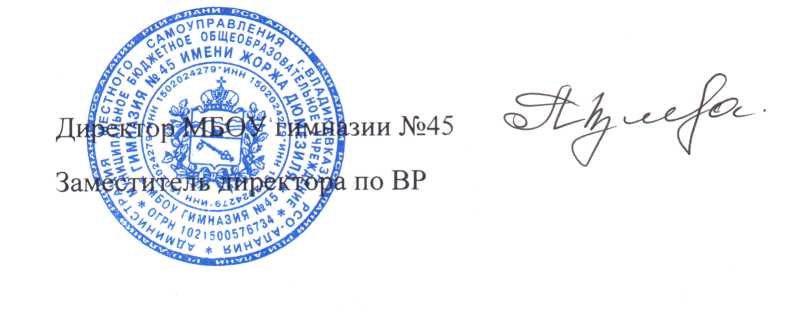 А.Х. Мзокова